Publicado en  el 21/12/2016 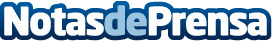 Si no se vigila la Navidad puede ser perjudicial para los niñosCuando se es padre, hay que tener especial cuidado en todo, incluso en la Navidad. De no vigilar, los hijos pueden ser futuros compradores compulsivosDatos de contacto:Nota de prensa publicada en: https://www.notasdeprensa.es/si-no-se-vigila-la-navidad-puede-ser_1 Categorias: Telecomunicaciones Sociedad Infantil Entretenimiento Ocio para niños http://www.notasdeprensa.es